Witajcie1. Zaplanuj swoje wakacje.  W ybierz z karty kilka wyzwań i zaznacz je.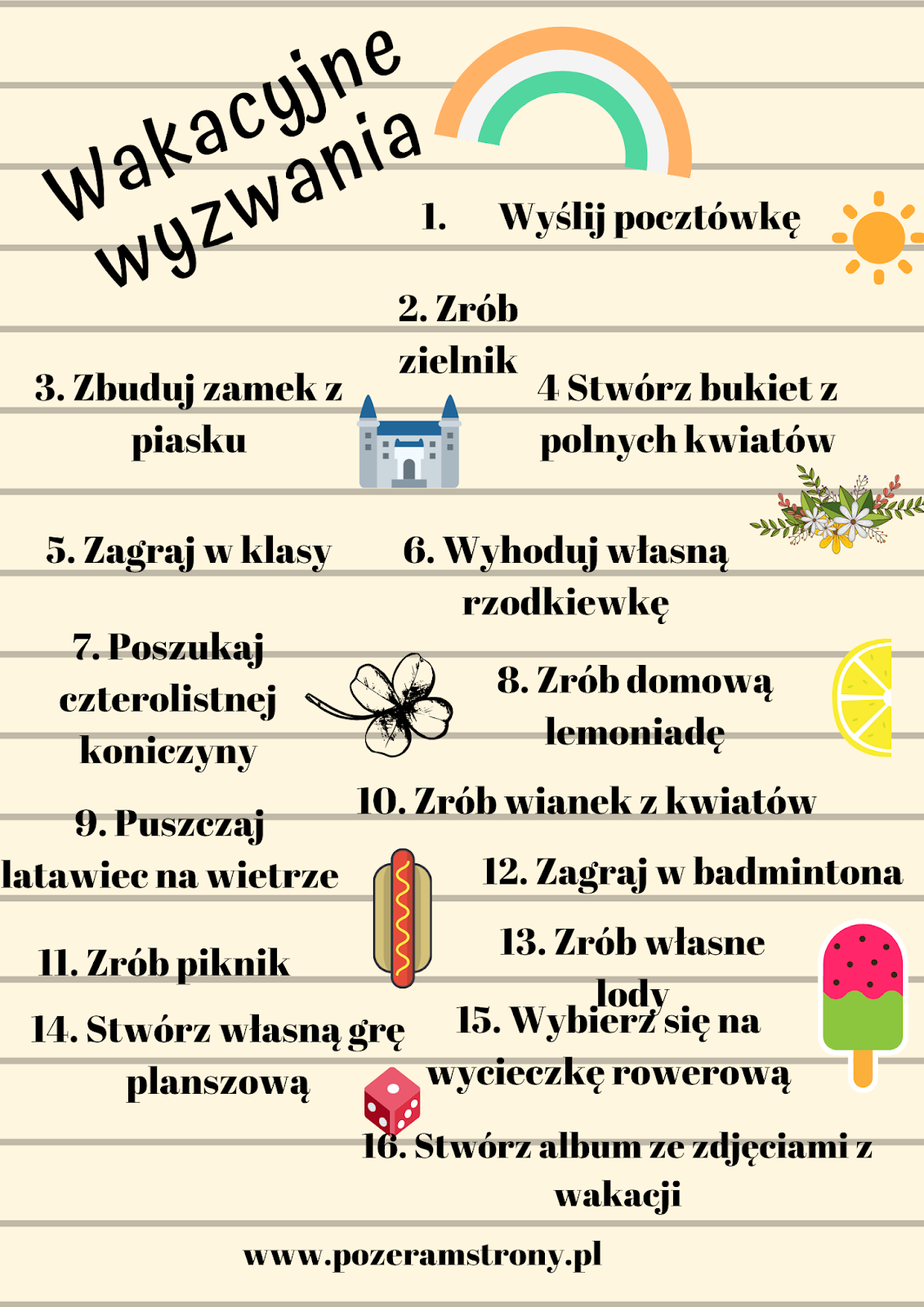 2.  Pamiętaj by właściwie zachowywać się podczas wakacyjnego wypoczynku. Zadbaj o swoje bezpieczeństwo. 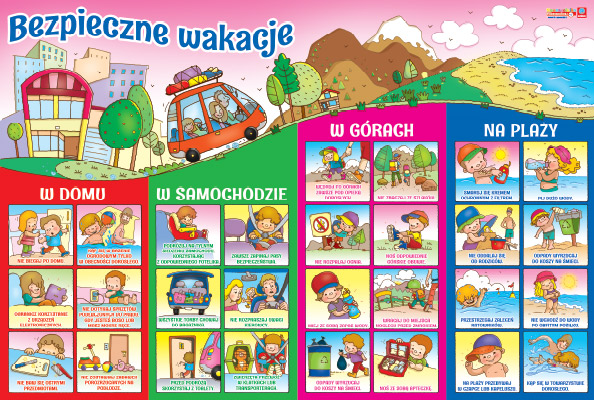 3. Włącz swoją ulubioną muzykę i pokoloruj rysunek.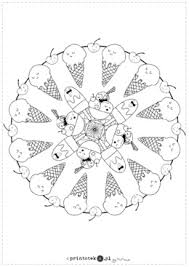 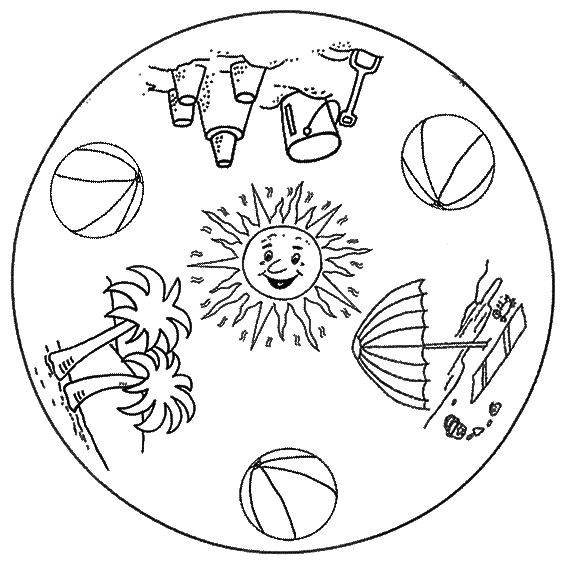                                                                                                     POZDRAWIAM 